APSTIPRINĀTIRēzeknes novada domes2024. gada 20. jūnija sēdē  (lēmums Nr. 585,  Nr.12, 3.§)   Saistošie noteikumiRēzeknē2024. gada 20. jūnijā                                                                                                                 Nr.37Grozījums Rēzeknes novada pašvaldības 2022.gada 19.maija saistošajos noteikumos Nr.50 “Sabiedrisko ūdenssaimniecības pakalpojumu sniegšanas un
lietošanas kārtība Rēzeknes novadā”Izdoti saskaņā ar Ūdenssaimniecības pakalpojumu likuma6.panta ceturto un piekto daļuIzdarīt Rēzeknes novada pašvaldības 2022.gada 19.maija saistošajos noteikumos Nr.50 “Sabiedrisko ūdenssaimniecības pakalpojumu sniegšanas un lietošanas kārtība Rēzeknes novadā”, turpmāk – saistošie noteikumi, (Latvijas Vēstnesis, 2022., Nr.165, Nr.97) šādu grozījumu: svītrot 8.punktu.Domes priekšsēdētājs						 Monvīds ŠvarcsPROJEKTS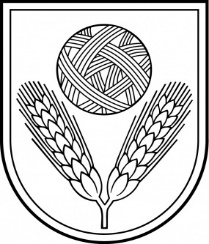 